Kính gửi: ………………………………………(1)Theo đề nghị của (1)… tại văn bản số: … ngày … tháng … năm … về việc cấp tài khoản điện tử để ………(2).Cục Quản lý xuất nhập cảnh - Bộ Công an thông báo:Kể từ ngày … tháng … năm …, …(1)… được phép sử dụng tài khoản đã đăng ký truy cập vào Cổng dịch vụ công Bộ Công an để ……………(2)._______________Ghi chú:(1) Tên cơ quan, tổ chức;(2) Ghi rõ mục đích đề nghị cấp tài khoản điện tử (làm thủ tục cấp giấy tờ có giá trị nhập cảnh, xuất cảnh, cư trú cho người nước ngoài nhập cảnh Việt Nam; làm thủ tục mời, bảo lãnh người nước ngoài nhập cảnh Việt Nam).SỬ DỤNG MỘT/NHIỀU LẦN
Good for single/multiple entries …………………………………………………………………HỌ TÊN
Full name …………………………………………………………………………………………NGÀY SINH
Date of birth ………………………………………………………………………………………THỜI HẠN TẠM TRÚ THEO PHÉP CỦA CƠ QUAN QUẢN LÝ XUẤT NHẬP CẢNH.
Length of stay in subject to permission by Immigration Authority.GHI CHÚ
Annotation …………………………………………………………………………………………BỘ CÔNG AN
CỤC QUẢN LÝ XUẤT NHẬP CẢNH
-------CỘNG HÒA XÃ HỘI CHỦ NGHĨA VIỆT NAM
Độc lập - Tự do - Hạnh phúc
---------------Số:      /
V/v cấp tài khoản điện tử……, ngày …… tháng …… năm ……
Nơi nhận:
- Như trên;
- LưuCỤC TRƯỞNG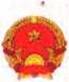 CỘNG HÒA XÃ HỘI CHỦ NGHĨA VIỆT NAM
SOCIALIST REPUBLIC OF VIET NAM
---------------CỘNG HÒA XÃ HỘI CHỦ NGHĨA VIỆT NAM
SOCIALIST REPUBLIC OF VIET NAM
---------------CỘNG HÒA XÃ HỘI CHỦ NGHĨA VIỆT NAM
SOCIALIST REPUBLIC OF VIET NAM
---------------CỘNG HÒA XÃ HỘI CHỦ NGHĨA VIỆT NAM
SOCIALIST REPUBLIC OF VIET NAM
---------------THỊ THỰC
VISASỐNoAA 0000000KÝ HIỆUCategory ……………CÓ GIÁ TRỊ TỪ NGÀY
Valid from …………………………………………ĐẾN NGÀY
until ………………………………………………MANG HỘ CHIẾU CỦA NƯỚC/LÃNH THỔ
Holding passport of country/territory ……………………SỐ
No…………………………………………CẤP TẠI
Issued at ……………………Ngày
On ……………………………